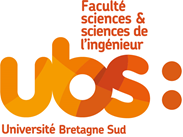 PROCURATION POUR UNE INSCRIPTION ADMINISTRATIVEÀ L’UNIVERSITÉ BRETAGNE SUDNOUVEAUTÉ : préalablement à son inscription, le mandant (l’étudiant) doit procéder aux démarches d'acquittement (paiement ou exonération) de la "Contribution Vie Étudiante et de Campus" sur le site : http://cvec.etudiant.gouv.fr/Il transmet à son mandataire l’attestation qui lui est alors délivrée.Nom (mandant) : 		Prénoms : 	Adresse : 	À :		Le : 		SignatureDonne procuration à :Nom (mandataire) : 		Prénoms : 	.Adresse : 	Pour effectuer toutes les opérations d’inscription administrative à l’Université Bretagne Sud.REMARQUE : seule une attestation d’inscription sera remise au mandataire dans la mesure où l’édition de la carte d’étudiant nécessite une prise de photo (qui sera donc différée à la rentrée).Nom (mandant) : 		Prénoms : 	Adresse : 	À :		Le : 		SignatureDonne procuration à :Nom (mandataire) : 		Prénoms : 	.Adresse : 	Pour effectuer toutes les opérations d’inscription administrative à l’Université Bretagne Sud.REMARQUE : seule une attestation d’inscription sera remise au mandataire dans la mesure où l’édition de la carte d’étudiant nécessite une prise de photo (qui sera donc différée à la rentrée).Partie à remplir par l’AdministrationPièce d’identité produite	: 	Numéro	: 	Nom et prénoms	: 	Délivrée le	: 	Par	: 	Partie à remplir par l’AdministrationPièce d’identité produite	: 	Numéro	: 	Nom et prénoms	: 	Délivrée le	: 	Par	: 	